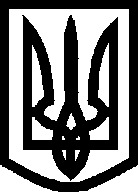 УКРАЇНАВИКОНАВЧИЙ КОМІТЕТ МЕЛІТОПОЛЬСЬКОЇ МІСЬКОЇ РАДИЗапорізької областіР О З П О Р Я Д Ж Е Н Н Яміського голови24.11.2017										№ 538-рПро внесення змін до розпорядження міського голови від 27.01.2016 № 88-р                      «Про затвердження складу постійно діючої комісії з обстеження зелених насаджень та втрату чинності розпорядження міського голови від 21.11.2014 № 724-р» та втрату чинності розпоряджень міського голови від 25.04.2017 № 189-р та від 19.06.2017 № 283-р	Керуючись Законом України «Про місцеве самоврядування в Україні», згідно з постановою Кабінету Міністрів України від 01.08.2006 № 1045 «Про затвердження Порядку видалення дерев, кущів, газонів і квітників у населених пунктах», відповідно до Наказу Міністерства будівництва, архітектури та житлово-комунального господарства України від 10.04.2006 № 105 «Про затвердження Правил утримання зелених насаджень  у населених пунктах України»:1. Внести зміни до розпорядження міського голови від 27.01.2016 № 88-р «Про затвердження складу постійно діючої комісії з обстеження зелених насаджень та втрату чинності розпорядження міського голови від 21.11.2014     № 724-р», а саме: 1.1. Склад постійно діючої комісії з обстеження зелених насаджень викласти у новій редакції згідно з додатком.2. Визнати такими, що втратили чинність, розпорядження міського голови від 25.04.2017 № 189-р «Про внесення змін до розпорядження міського голови від 27.01.2016 № 88-р «Про затвердження складу постійно діючої комісії з обстеження зелених насаджень та втрату чинності розпорядження міського голови від 21.11.2014 № 724-р» та розпорядження міського голови від 19.06.2017 № 283-р «Про внесення змін до розпорядження міського голови від 25.04.2017 № 189-р «Про внесення змін до розпорядження міського голови від 27.01.2016 № 88-р «Про затвердження складу постійно діючої комісії з обстеження зелених насаджень та втрату чинності розпорядження міського голови від 21.11.2014 № 724-р».3. Контроль за виконанням цього розпорядження покласти на заступника міського голови з питань діяльності виконавчих органів ради Федорова І.С.Мелітопольський міський голова                                                         С.А. МінькоПерший заступник міського голови з питань діяльності виконавчих органів ради 						    І.В. Рудакова                                                                                                                          Додаток                                                                                                 до розпорядження міського голови                                                                                                                                                                                                                                                                                                                                                      24.11.2017  №  538-рСклад  постійно діючої комісії з обстеження зелених насадженьДо складу комісії за згодою може входити представник Державної екологічної інспекції у Запорізькій області.У разі відсутності будь-кого з членів комісії, участь у ній можуть брати особи, які виконують їх обов'язки за наказом або за дорученням.Керуючий справами виконкому                                                      О.В. ДубінінаГромико О.С.Громико Олексій Сергійович –                                          начальник відділу з благоустрою та екології виконавчого комітету Мелітопольської міської ради, голова комісії Бондаренко Інна Сергіївна –                                          провідний спеціаліст відділу з благоустрою та екології виконавчого комітету Мелітопольської міської ради, секретар комісії Члени комісії: Репашевська Вікторія Дмитрівна –                  заступник начальника управління житлово-комунального  господарства Мелітопольської міської ради Ломиш Зоя Володимирівна –начальник відділу з питань забудови  управління містобудування та архітектури виконавчого комітету Мелітопольської міської ради Кузовльова Людмила Геннадіївна –директор ТОВ «Мелітопользеленстрой» (за згодою)                                        